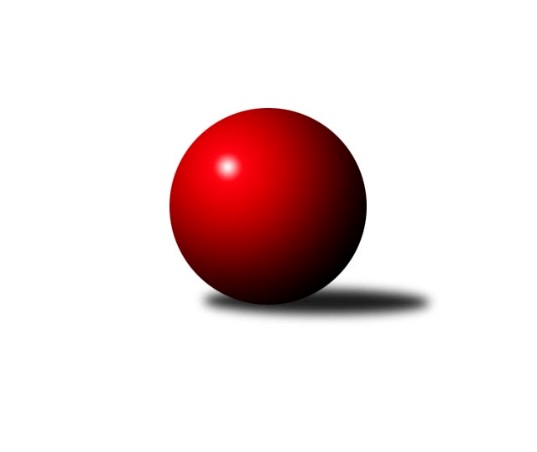 Č.4Ročník 2020/2021	11.6.2024 Jihomoravský KP2 sever 2020/2021Statistika 4. kolaTabulka družstev:		družstvo	záp	výh	rem	proh	skore	sety	průměr	body	plné	dorážka	chyby	1.	KK Orel Telnice B	3	3	0	0	20.0 : 4.0 	(27.0 : 9.0)	2330	6	1639	691	59.3	2.	KK Brno Židenice	4	3	0	1	22.0 : 10.0 	(27.0 : 21.0)	2442	6	1740	703	57	3.	TJ Sokol Brno IV C	4	3	0	1	21.0 : 11.0 	(27.5 : 20.5)	2421	6	1709	713	58.5	4.	TJ Slovan Ivanovice	4	3	0	1	19.0 : 13.0 	(25.0 : 23.0)	2407	6	1697	710	56.3	5.	KK Réna Ivančice B	4	2	1	1	21.0 : 11.0 	(29.5 : 18.5)	2425	5	1723	702	56.3	6.	KK Slovan Rosice D	3	2	0	1	16.0 : 8.0 	(26.0 : 10.0)	2459	4	1722	738	60	7.	SK Brno Žabovřesky B	4	2	0	2	17.0 : 15.0 	(29.0 : 19.0)	2444	4	1710	734	50	8.	TJ Sokol Husovice E	4	2	0	2	15.0 : 17.0 	(25.0 : 23.0)	2309	4	1642	667	66.8	9.	KK Mor.Slávia Brno E	3	1	1	1	13.0 : 11.0 	(18.0 : 18.0)	2364	3	1664	700	61.7	10.	KK Mor.Slávia Brno G	3	1	0	2	10.0 : 14.0 	(16.0 : 20.0)	2364	2	1684	680	63.7	11.	SKK Veverky Brno B	4	1	0	3	7.0 : 25.0 	(10.0 : 38.0)	2114	2	1549	565	93.3	12.	KS Devítka Brno B	4	0	0	4	7.0 : 25.0 	(15.0 : 33.0)	2055	0	1506	550	107.3	13.	KK Mor.Slávia Brno F	4	0	0	4	4.0 : 28.0 	(13.0 : 35.0)	2278	0	1616	662	72.8Tabulka doma:		družstvo	záp	výh	rem	proh	skore	sety	průměr	body	maximum	minimum	1.	TJ Slovan Ivanovice	3	3	0	0	17.0 : 7.0 	(22.0 : 14.0)	2481	6	2529	2457	2.	KK Orel Telnice B	2	2	0	0	13.0 : 3.0 	(18.0 : 6.0)	2293	4	2360	2225	3.	TJ Sokol Brno IV C	3	2	0	1	16.0 : 8.0 	(22.5 : 13.5)	2390	4	2445	2301	4.	KK Brno Židenice	3	2	0	1	14.0 : 10.0 	(16.0 : 20.0)	2441	4	2521	2344	5.	KK Slovan Rosice D	1	1	0	0	8.0 : 0.0 	(11.0 : 1.0)	2548	2	2548	2548	6.	KK Réna Ivančice B	1	1	0	0	8.0 : 0.0 	(10.0 : 2.0)	2282	2	2282	2282	7.	TJ Sokol Husovice E	1	1	0	0	6.0 : 2.0 	(9.0 : 3.0)	2502	2	2502	2502	8.	SK Brno Žabovřesky B	2	1	0	1	9.0 : 7.0 	(16.0 : 8.0)	2386	2	2393	2378	9.	KK Mor.Slávia Brno E	2	0	1	1	7.0 : 9.0 	(10.5 : 13.5)	2370	1	2405	2335	10.	KK Mor.Slávia Brno G	1	0	0	1	2.0 : 6.0 	(3.0 : 9.0)	2385	0	2385	2385	11.	KK Mor.Slávia Brno F	1	0	0	1	1.0 : 7.0 	(3.0 : 9.0)	2220	0	2220	2220	12.	SKK Veverky Brno B	1	0	0	1	0.0 : 8.0 	(1.0 : 11.0)	2173	0	2173	2173	13.	KS Devítka Brno B	3	0	0	3	7.0 : 17.0 	(13.0 : 23.0)	2067	0	2097	2046Tabulka venku:		družstvo	záp	výh	rem	proh	skore	sety	průměr	body	maximum	minimum	1.	KK Réna Ivančice B	3	1	1	1	13.0 : 11.0 	(19.5 : 16.5)	2472	3	2541	2435	2.	KK Brno Židenice	1	1	0	0	8.0 : 0.0 	(11.0 : 1.0)	2443	2	2443	2443	3.	KK Orel Telnice B	1	1	0	0	7.0 : 1.0 	(9.0 : 3.0)	2368	2	2368	2368	4.	KK Mor.Slávia Brno E	1	1	0	0	6.0 : 2.0 	(7.5 : 4.5)	2358	2	2358	2358	5.	TJ Sokol Brno IV C	1	1	0	0	5.0 : 3.0 	(5.0 : 7.0)	2452	2	2452	2452	6.	KK Slovan Rosice D	2	1	0	1	8.0 : 8.0 	(15.0 : 9.0)	2429	2	2431	2426	7.	SK Brno Žabovřesky B	2	1	0	1	8.0 : 8.0 	(13.0 : 11.0)	2473	2	2520	2426	8.	KK Mor.Slávia Brno G	2	1	0	1	8.0 : 8.0 	(13.0 : 11.0)	2354	2	2452	2255	9.	TJ Sokol Husovice E	3	1	0	2	9.0 : 15.0 	(16.0 : 20.0)	2287	2	2370	2216	10.	SKK Veverky Brno B	3	1	0	2	7.0 : 17.0 	(9.0 : 27.0)	2094	2	2209	1924	11.	TJ Slovan Ivanovice	1	0	0	1	2.0 : 6.0 	(3.0 : 9.0)	2333	0	2333	2333	12.	KS Devítka Brno B	1	0	0	1	0.0 : 8.0 	(2.0 : 10.0)	2044	0	2044	2044	13.	KK Mor.Slávia Brno F	3	0	0	3	3.0 : 21.0 	(10.0 : 26.0)	2306	0	2373	2216Tabulka podzimní části:		družstvo	záp	výh	rem	proh	skore	sety	průměr	body	doma	venku	1.	KK Orel Telnice B	3	3	0	0	20.0 : 4.0 	(27.0 : 9.0)	2330	6 	2 	0 	0 	1 	0 	0	2.	KK Brno Židenice	4	3	0	1	22.0 : 10.0 	(27.0 : 21.0)	2442	6 	2 	0 	1 	1 	0 	0	3.	TJ Sokol Brno IV C	4	3	0	1	21.0 : 11.0 	(27.5 : 20.5)	2421	6 	2 	0 	1 	1 	0 	0	4.	TJ Slovan Ivanovice	4	3	0	1	19.0 : 13.0 	(25.0 : 23.0)	2407	6 	3 	0 	0 	0 	0 	1	5.	KK Réna Ivančice B	4	2	1	1	21.0 : 11.0 	(29.5 : 18.5)	2425	5 	1 	0 	0 	1 	1 	1	6.	KK Slovan Rosice D	3	2	0	1	16.0 : 8.0 	(26.0 : 10.0)	2459	4 	1 	0 	0 	1 	0 	1	7.	SK Brno Žabovřesky B	4	2	0	2	17.0 : 15.0 	(29.0 : 19.0)	2444	4 	1 	0 	1 	1 	0 	1	8.	TJ Sokol Husovice E	4	2	0	2	15.0 : 17.0 	(25.0 : 23.0)	2309	4 	1 	0 	0 	1 	0 	2	9.	KK Mor.Slávia Brno E	3	1	1	1	13.0 : 11.0 	(18.0 : 18.0)	2364	3 	0 	1 	1 	1 	0 	0	10.	KK Mor.Slávia Brno G	3	1	0	2	10.0 : 14.0 	(16.0 : 20.0)	2364	2 	0 	0 	1 	1 	0 	1	11.	SKK Veverky Brno B	4	1	0	3	7.0 : 25.0 	(10.0 : 38.0)	2114	2 	0 	0 	1 	1 	0 	2	12.	KS Devítka Brno B	4	0	0	4	7.0 : 25.0 	(15.0 : 33.0)	2055	0 	0 	0 	3 	0 	0 	1	13.	KK Mor.Slávia Brno F	4	0	0	4	4.0 : 28.0 	(13.0 : 35.0)	2278	0 	0 	0 	1 	0 	0 	3Tabulka jarní části:		družstvo	záp	výh	rem	proh	skore	sety	průměr	body	doma	venku	1.	KK Orel Telnice B	0	0	0	0	0.0 : 0.0 	(0.0 : 0.0)	0	0 	0 	0 	0 	0 	0 	0 	2.	KK Slovan Rosice D	0	0	0	0	0.0 : 0.0 	(0.0 : 0.0)	0	0 	0 	0 	0 	0 	0 	0 	3.	KK Mor.Slávia Brno G	0	0	0	0	0.0 : 0.0 	(0.0 : 0.0)	0	0 	0 	0 	0 	0 	0 	0 	4.	SKK Veverky Brno B	0	0	0	0	0.0 : 0.0 	(0.0 : 0.0)	0	0 	0 	0 	0 	0 	0 	0 	5.	TJ Slovan Ivanovice	0	0	0	0	0.0 : 0.0 	(0.0 : 0.0)	0	0 	0 	0 	0 	0 	0 	0 	6.	TJ Sokol Brno IV C	0	0	0	0	0.0 : 0.0 	(0.0 : 0.0)	0	0 	0 	0 	0 	0 	0 	0 	7.	SK Brno Žabovřesky B	0	0	0	0	0.0 : 0.0 	(0.0 : 0.0)	0	0 	0 	0 	0 	0 	0 	0 	8.	TJ Sokol Husovice E	0	0	0	0	0.0 : 0.0 	(0.0 : 0.0)	0	0 	0 	0 	0 	0 	0 	0 	9.	KK Mor.Slávia Brno E	0	0	0	0	0.0 : 0.0 	(0.0 : 0.0)	0	0 	0 	0 	0 	0 	0 	0 	10.	KK Réna Ivančice B	0	0	0	0	0.0 : 0.0 	(0.0 : 0.0)	0	0 	0 	0 	0 	0 	0 	0 	11.	KS Devítka Brno B	0	0	0	0	0.0 : 0.0 	(0.0 : 0.0)	0	0 	0 	0 	0 	0 	0 	0 	12.	KK Mor.Slávia Brno F	0	0	0	0	0.0 : 0.0 	(0.0 : 0.0)	0	0 	0 	0 	0 	0 	0 	0 	13.	KK Brno Židenice	0	0	0	0	0.0 : 0.0 	(0.0 : 0.0)	0	0 	0 	0 	0 	0 	0 	0 Zisk bodů pro družstvo:		jméno hráče	družstvo	body	zápasy	v %	dílčí body	sety	v %	1.	Vladimír Malý 	KK Brno Židenice  	4	/	4	(100%)	6	/	8	(75%)	2.	Milan Krejčí 	TJ Sokol Brno IV C 	4	/	4	(100%)	6	/	8	(75%)	3.	Radim Jelínek 	SK Brno Žabovřesky B 	4	/	4	(100%)	5	/	8	(63%)	4.	Alena Dvořáková 	KK Orel Telnice B 	3	/	3	(100%)	6	/	6	(100%)	5.	Vítězslav Krapka 	SK Brno Žabovřesky B 	3	/	3	(100%)	6	/	6	(100%)	6.	Martin Pokorný 	TJ Sokol Brno IV C 	3	/	3	(100%)	5.5	/	6	(92%)	7.	Jiří Hrdlička 	KK Slovan Rosice D 	3	/	3	(100%)	5	/	6	(83%)	8.	Jaroslav Smrž 	KK Slovan Rosice D 	3	/	3	(100%)	5	/	6	(83%)	9.	Anna Kalasová 	KK Mor.Slávia Brno G 	3	/	3	(100%)	4.5	/	6	(75%)	10.	Stanislav Barva 	KS Devítka Brno B 	3	/	3	(100%)	4	/	6	(67%)	11.	Zdeněk Pavelka 	KK Mor.Slávia Brno E 	3	/	3	(100%)	3.5	/	6	(58%)	12.	Petr Juránek 	KS Devítka Brno B 	3	/	4	(75%)	7	/	8	(88%)	13.	Martin Želev 	KK Réna Ivančice B 	3	/	4	(75%)	7	/	8	(88%)	14.	Zdeněk Čepička 	TJ Slovan Ivanovice  	3	/	4	(75%)	6	/	8	(75%)	15.	Zdeněk Vladík 	SK Brno Žabovřesky B 	3	/	4	(75%)	6	/	8	(75%)	16.	Lukáš Lehocký 	TJ Sokol Husovice E 	3	/	4	(75%)	5	/	8	(63%)	17.	Jan Tichák 	KK Brno Židenice  	3	/	4	(75%)	5	/	8	(63%)	18.	Petr Vaňura 	KK Brno Židenice  	3	/	4	(75%)	5	/	8	(63%)	19.	Radka Rosendorfová 	TJ Sokol Brno IV C 	3	/	4	(75%)	4	/	8	(50%)	20.	Jiří Krev 	KK Brno Židenice  	3	/	4	(75%)	4	/	8	(50%)	21.	Robert Zajíček 	KK Orel Telnice B 	2	/	2	(100%)	4	/	4	(100%)	22.	Petr Vyhnalík 	KK Slovan Rosice D 	2	/	2	(100%)	4	/	4	(100%)	23.	Petr Pokorný 	TJ Slovan Ivanovice  	2	/	2	(100%)	4	/	4	(100%)	24.	Josef Hájek 	KK Orel Telnice B 	2	/	2	(100%)	3	/	4	(75%)	25.	Milan Doušek 	KK Orel Telnice B 	2	/	2	(100%)	3	/	4	(75%)	26.	Pavel Harenčák 	KK Réna Ivančice B 	2	/	2	(100%)	3	/	4	(75%)	27.	Ferdinand Pokorný 	TJ Slovan Ivanovice  	2	/	2	(100%)	2	/	4	(50%)	28.	Robert Ondrůj 	KK Orel Telnice B 	2	/	3	(67%)	5	/	6	(83%)	29.	Luděk Kolář 	KK Réna Ivančice B 	2	/	3	(67%)	5	/	6	(83%)	30.	Robert Pacal 	TJ Sokol Husovice E 	2	/	3	(67%)	5	/	6	(83%)	31.	Josef Patočka 	TJ Sokol Husovice E 	2	/	3	(67%)	5	/	6	(83%)	32.	Jiří Zouhar 	KK Brno Židenice  	2	/	3	(67%)	5	/	6	(83%)	33.	Radek Hrdlička 	KK Slovan Rosice D 	2	/	3	(67%)	5	/	6	(83%)	34.	Štěpán Kalas 	KK Mor.Slávia Brno G 	2	/	3	(67%)	4.5	/	6	(75%)	35.	Milan Kučera 	KK Mor.Slávia Brno E 	2	/	3	(67%)	4	/	6	(67%)	36.	Jiří Bělohlávek 	KK Mor.Slávia Brno E 	2	/	3	(67%)	3.5	/	6	(58%)	37.	Ivona Hájková 	TJ Sokol Brno IV C 	2	/	3	(67%)	3	/	6	(50%)	38.	Milan Sklenák 	KK Mor.Slávia Brno E 	2	/	3	(67%)	2	/	6	(33%)	39.	Zdeněk Vránek 	TJ Sokol Brno IV C 	2	/	4	(50%)	6	/	8	(75%)	40.	František Čech 	KK Réna Ivančice B 	2	/	4	(50%)	5	/	8	(63%)	41.	Bohuslav Orálek 	TJ Slovan Ivanovice  	2	/	4	(50%)	4	/	8	(50%)	42.	Jan Kučera 	TJ Slovan Ivanovice  	2	/	4	(50%)	4	/	8	(50%)	43.	Lukáš Pernica 	SKK Veverky Brno B 	2	/	4	(50%)	3	/	8	(38%)	44.	Eugen Olgyai 	SKK Veverky Brno B 	1	/	1	(100%)	2	/	2	(100%)	45.	Radomír Břoušek 	TJ Slovan Ivanovice  	1	/	1	(100%)	2	/	2	(100%)	46.	Miroslav Nejezchleb 	KK Mor.Slávia Brno E 	1	/	1	(100%)	2	/	2	(100%)	47.	Marta Hrdličková 	KK Orel Telnice B 	1	/	1	(100%)	2	/	2	(100%)	48.	Ivana Hrdličková 	KK Réna Ivančice B 	1	/	1	(100%)	1	/	2	(50%)	49.	Jiří Horák 	KK Réna Ivančice B 	1	/	1	(100%)	1	/	2	(50%)	50.	Anastasios Jiaxis 	KK Slovan Rosice D 	1	/	2	(50%)	3	/	4	(75%)	51.	Karel Dorazil 	KK Réna Ivančice B 	1	/	2	(50%)	2.5	/	4	(63%)	52.	Jaroslava Hrazdírová 	KK Orel Telnice B 	1	/	2	(50%)	2	/	4	(50%)	53.	Renata Horáková 	KK Réna Ivančice B 	1	/	2	(50%)	2	/	4	(50%)	54.	Martin Hájek 	KK Mor.Slávia Brno G 	1	/	2	(50%)	2	/	4	(50%)	55.	Marek Čech 	KK Réna Ivančice B 	1	/	2	(50%)	2	/	4	(50%)	56.	Laura Neová 	TJ Sokol Husovice E 	1	/	2	(50%)	1	/	4	(25%)	57.	Karel Šustek 	KK Réna Ivančice B 	1	/	2	(50%)	1	/	4	(25%)	58.	Radek Smutný 	TJ Sokol Brno IV C 	1	/	2	(50%)	1	/	4	(25%)	59.	Radim Švihálek 	KK Slovan Rosice D 	1	/	3	(33%)	3.5	/	6	(58%)	60.	Antonín Zvejška 	SK Brno Žabovřesky B 	1	/	3	(33%)	3	/	6	(50%)	61.	Marek Černý 	SK Brno Žabovřesky B 	1	/	3	(33%)	3	/	6	(50%)	62.	Marika Celbrová 	KK Mor.Slávia Brno F 	1	/	3	(33%)	3	/	6	(50%)	63.	Václav Vaněk 	KK Mor.Slávia Brno F 	1	/	3	(33%)	2	/	6	(33%)	64.	Martin Večerka 	KK Mor.Slávia Brno G 	1	/	3	(33%)	2	/	6	(33%)	65.	Miroslav Novák 	KK Mor.Slávia Brno E 	1	/	3	(33%)	2	/	6	(33%)	66.	Zdeněk Ondráček 	KK Mor.Slávia Brno G 	1	/	3	(33%)	2	/	6	(33%)	67.	Zdeněk Kouřil 	SK Brno Žabovřesky B 	1	/	4	(25%)	5	/	8	(63%)	68.	Tomáš Peřina 	TJ Sokol Husovice E 	1	/	4	(25%)	4	/	8	(50%)	69.	Pavel Tesař 	TJ Sokol Husovice E 	1	/	4	(25%)	3	/	8	(38%)	70.	Pavel Lasovský ml.	TJ Slovan Ivanovice  	1	/	4	(25%)	3	/	8	(38%)	71.	Lenka Indrová 	KK Mor.Slávia Brno F 	1	/	4	(25%)	3	/	8	(38%)	72.	Miloslav Štrubl 	KK Mor.Slávia Brno F 	1	/	4	(25%)	2	/	8	(25%)	73.	Lucie Kulendíková 	KS Devítka Brno B 	1	/	4	(25%)	2	/	8	(25%)	74.	Jaromíra Čáslavská 	SKK Veverky Brno B 	1	/	4	(25%)	2	/	8	(25%)	75.	Petr Kotzian 	KK Brno Židenice  	1	/	4	(25%)	1	/	8	(13%)	76.	Jaroslav Herůdek 	SKK Veverky Brno B 	1	/	4	(25%)	1	/	8	(13%)	77.	Michal Kaštovský 	SK Brno Žabovřesky B 	0	/	1	(0%)	1	/	2	(50%)	78.	Markéta Mikáčová 	KK Orel Telnice B 	0	/	1	(0%)	1	/	2	(50%)	79.	Vladimír Ryšavý 	KK Brno Židenice  	0	/	1	(0%)	1	/	2	(50%)	80.	Pavel Zajíc 	KK Slovan Rosice D 	0	/	1	(0%)	0.5	/	2	(25%)	81.	Pavel Lasovský 	TJ Slovan Ivanovice  	0	/	1	(0%)	0	/	2	(0%)	82.	Markéta Smolková 	TJ Sokol Husovice E 	0	/	1	(0%)	0	/	2	(0%)	83.	Pavel Porč 	KK Mor.Slávia Brno F 	0	/	1	(0%)	0	/	2	(0%)	84.	Viktorie Vitamvásová 	KK Slovan Rosice D 	0	/	1	(0%)	0	/	2	(0%)	85.	Martina Hájková 	KK Mor.Slávia Brno G 	0	/	1	(0%)	0	/	2	(0%)	86.	Martin Doležal 	SKK Veverky Brno B 	0	/	1	(0%)	0	/	2	(0%)	87.	Jiří Martínek 	KS Devítka Brno B 	0	/	2	(0%)	2	/	4	(50%)	88.	Rudolf Zouhar 	TJ Sokol Brno IV C 	0	/	2	(0%)	2	/	4	(50%)	89.	Radek Probošt 	KK Mor.Slávia Brno E 	0	/	2	(0%)	1	/	4	(25%)	90.	Karel Pospíšil 	SK Brno Žabovřesky B 	0	/	2	(0%)	0	/	4	(0%)	91.	Milan Svobodník 	TJ Slovan Ivanovice  	0	/	2	(0%)	0	/	4	(0%)	92.	Libuše Janková 	TJ Sokol Brno IV C 	0	/	2	(0%)	0	/	4	(0%)	93.	Milena Minksová 	TJ Sokol Husovice E 	0	/	2	(0%)	0	/	4	(0%)	94.	Milena Černohlávková 	KS Devítka Brno B 	0	/	2	(0%)	0	/	4	(0%)	95.	Jaroslav Navrátil 	KK Mor.Slávia Brno F 	0	/	2	(0%)	0	/	4	(0%)	96.	David Raška 	SKK Veverky Brno B 	0	/	3	(0%)	1	/	6	(17%)	97.	Miroslav Krapka 	KK Mor.Slávia Brno F 	0	/	3	(0%)	1	/	6	(17%)	98.	Miroslav Vítek 	KK Mor.Slávia Brno G 	0	/	3	(0%)	1	/	6	(17%)	99.	Josef Kaderka 	KS Devítka Brno B 	0	/	3	(0%)	0	/	6	(0%)	100.	Jiří Procházka 	KS Devítka Brno B 	0	/	3	(0%)	0	/	6	(0%)	101.	Martin Kyjovský 	KS Devítka Brno B 	0	/	3	(0%)	0	/	6	(0%)	102.	František Uher 	SKK Veverky Brno B 	0	/	3	(0%)	0	/	6	(0%)	103.	Karel Krajina 	SKK Veverky Brno B 	0	/	3	(0%)	0	/	6	(0%)	104.	Jan Vrožina 	KK Mor.Slávia Brno F 	0	/	4	(0%)	2	/	8	(25%)Průměry na kuželnách:		kuželna	průměr	plné	dorážka	chyby	výkon na hráče	1.	KK Vyškov, 1-4	2452	1714	738	52.8	(408.8)	2.	KK Slovan Rosice, 1-4	2428	1720	707	61.8	(404.7)	3.	KK MS Brno, 1-4	2376	1670	705	60.0	(396.0)	4.	Žabovřesky, 1-2	2374	1666	708	54.5	(395.8)	5.	TJ Sokol Brno IV, 1-4	2315	1678	637	67.8	(385.9)	6.	Brno Veveří, 1-2	2308	1658	649	64.5	(384.7)	7.	TJ Sokol Husovice, 1-4	2258	1612	645	84.6	(376.4)	8.	Telnice, 1-2	2191	1573	617	81.3	(365.2)	9.	KK Réna Ivančice, 1-2	2163	1575	588	79.5	(360.5)Nejlepší výkony na kuželnách:KK Vyškov, 1-4TJ Slovan Ivanovice 	2529	1. kolo	Zdeněk Čepička 	TJ Slovan Ivanovice 	472	1. koloSK Brno Žabovřesky B	2520	1. kolo	Jan Kučera 	TJ Slovan Ivanovice 	450	3. koloTJ Slovan Ivanovice 	2458	3. kolo	Antonín Zvejška 	SK Brno Žabovřesky B	440	1. koloTJ Slovan Ivanovice 	2457	4. kolo	Ferdinand Pokorný 	TJ Slovan Ivanovice 	438	1. koloKK Réna Ivančice B	2435	3. kolo	Zdeněk Kouřil 	SK Brno Žabovřesky B	437	1. koloKK Mor.Slávia Brno F	2318	4. kolo	Bohuslav Orálek 	TJ Slovan Ivanovice 	437	4. kolo		. kolo	Marika Celbrová 	KK Mor.Slávia Brno F	434	4. kolo		. kolo	Zdeněk Vladík 	SK Brno Žabovřesky B	430	1. kolo		. kolo	Radim Jelínek 	SK Brno Žabovřesky B	427	1. kolo		. kolo	Bohuslav Orálek 	TJ Slovan Ivanovice 	426	1. koloKK Slovan Rosice, 1-4KK Slovan Rosice D	2548	1. kolo	Jiří Zouhar 	KK Brno Židenice 	479	3. koloKK Réna Ivančice B	2541	1. kolo	Jan Tichák 	KK Brno Židenice 	451	4. koloKK Brno Židenice 	2521	4. kolo	Jiří Hrdlička 	KK Slovan Rosice D	451	1. koloKK Brno Židenice 	2458	3. kolo	Marek Čech 	KK Réna Ivančice B	446	1. koloKK Slovan Rosice D	2426	4. kolo	Petr Vyhnalík 	KK Slovan Rosice D	443	1. koloKK Mor.Slávia Brno F	2373	3. kolo	Radim Švihálek 	KK Slovan Rosice D	442	1. koloKK Brno Židenice 	2344	1. kolo	Jaroslav Smrž 	KK Slovan Rosice D	441	4. koloKK Mor.Slávia Brno F	2216	1. kolo	Vladimír Malý 	KK Brno Židenice 	441	1. kolo		. kolo	Jiří Krev 	KK Brno Židenice 	439	4. kolo		. kolo	František Čech 	KK Réna Ivančice B	438	1. koloKK MS Brno, 1-4KK Réna Ivančice B	2440	4. kolo	Luděk Kolář 	KK Réna Ivančice B	447	4. koloKK Slovan Rosice D	2431	2. kolo	František Čech 	KK Réna Ivančice B	446	4. koloSK Brno Žabovřesky B	2426	3. kolo	Robert Zajíček 	KK Orel Telnice B	443	2. koloKK Mor.Slávia Brno E	2405	4. kolo	Radim Jelínek 	SK Brno Žabovřesky B	441	3. koloKK Mor.Slávia Brno G	2385	2. kolo	Zdeněk Pavelka 	KK Mor.Slávia Brno E	441	4. koloKK Orel Telnice B	2368	2. kolo	Milan Kučera 	KK Mor.Slávia Brno E	440	3. koloKK Mor.Slávia Brno E	2335	3. kolo	Anna Kalasová 	KK Mor.Slávia Brno G	440	2. koloKK Mor.Slávia Brno F	2220	2. kolo	Milan Doušek 	KK Orel Telnice B	439	2. kolo		. kolo	Robert Ondrůj 	KK Orel Telnice B	429	2. kolo		. kolo	Petr Vyhnalík 	KK Slovan Rosice D	425	2. koloŽabovřesky, 1-2TJ Sokol Brno IV C	2452	2. kolo	Martin Pokorný 	TJ Sokol Brno IV C	459	2. koloSK Brno Žabovřesky B	2393	2. kolo	Vítězslav Krapka 	SK Brno Žabovřesky B	444	4. koloSK Brno Žabovřesky B	2378	4. kolo	Radim Jelínek 	SK Brno Žabovřesky B	436	2. koloTJ Sokol Husovice E	2275	4. kolo	Radka Rosendorfová 	TJ Sokol Brno IV C	421	2. kolo		. kolo	Zdeněk Kouřil 	SK Brno Žabovřesky B	415	2. kolo		. kolo	Marek Černý 	SK Brno Žabovřesky B	414	2. kolo		. kolo	Vítězslav Krapka 	SK Brno Žabovřesky B	414	2. kolo		. kolo	Radim Jelínek 	SK Brno Žabovřesky B	412	4. kolo		. kolo	Milan Krejčí 	TJ Sokol Brno IV C	412	2. kolo		. kolo	Zdeněk Vladík 	SK Brno Žabovřesky B	409	4. koloTJ Sokol Brno IV, 1-4TJ Sokol Brno IV C	2445	3. kolo	Martin Pokorný 	TJ Sokol Brno IV C	462	3. koloTJ Sokol Brno IV C	2425	4. kolo	Zdeněk Vránek 	TJ Sokol Brno IV C	459	3. koloKK Mor.Slávia Brno E	2358	1. kolo	Zdeněk Vránek 	TJ Sokol Brno IV C	451	4. koloTJ Sokol Brno IV C	2301	1. kolo	Zdeněk Pavelka 	KK Mor.Slávia Brno E	414	1. koloTJ Sokol Husovice E	2216	3. kolo	Radka Rosendorfová 	TJ Sokol Brno IV C	414	4. koloSKK Veverky Brno B	2149	4. kolo	Milan Krejčí 	TJ Sokol Brno IV C	408	3. kolo		. kolo	Milan Sklenák 	KK Mor.Slávia Brno E	405	1. kolo		. kolo	Milan Krejčí 	TJ Sokol Brno IV C	404	4. kolo		. kolo	Miroslav Novák 	KK Mor.Slávia Brno E	402	1. kolo		. kolo	Ivona Hájková 	TJ Sokol Brno IV C	402	4. koloBrno Veveří, 1-2KK Brno Židenice 	2443	2. kolo	Petr Vaňura 	KK Brno Židenice 	453	2. koloSKK Veverky Brno B	2173	2. kolo	Jiří Krev 	KK Brno Židenice 	427	2. kolo		. kolo	Vladimír Malý 	KK Brno Židenice 	411	2. kolo		. kolo	Jan Tichák 	KK Brno Židenice 	408	2. kolo		. kolo	Jaromíra Čáslavská 	SKK Veverky Brno B	389	2. kolo		. kolo	Jiří Zouhar 	KK Brno Židenice 	383	2. kolo		. kolo	František Uher 	SKK Veverky Brno B	381	2. kolo		. kolo	Lukáš Pernica 	SKK Veverky Brno B	363	2. kolo		. kolo	Petr Kotzian 	KK Brno Židenice 	361	2. kolo		. kolo	David Raška 	SKK Veverky Brno B	352	2. koloTJ Sokol Husovice, 1-4TJ Sokol Husovice E	2502	2. kolo	Štěpán Kalas 	KK Mor.Slávia Brno G	476	4. koloKK Mor.Slávia Brno G	2452	4. kolo	Petr Juránek 	KS Devítka Brno B	462	4. koloTJ Sokol Husovice E	2370	1. kolo	Robert Pacal 	TJ Sokol Husovice E	449	2. koloTJ Slovan Ivanovice 	2333	2. kolo	Petr Juránek 	KS Devítka Brno B	430	1. koloSKK Veverky Brno B	2209	3. kolo	Pavel Lasovský ml.	TJ Slovan Ivanovice 	429	2. koloKS Devítka Brno B	2097	1. kolo	Lukáš Lehocký 	TJ Sokol Husovice E	427	2. koloKS Devítka Brno B	2057	3. kolo	Tomáš Peřina 	TJ Sokol Husovice E	425	1. koloKS Devítka Brno B	2046	4. kolo	Josef Patočka 	TJ Sokol Husovice E	425	2. kolo		. kolo	Pavel Tesař 	TJ Sokol Husovice E	421	2. kolo		. kolo	Josef Patočka 	TJ Sokol Husovice E	421	1. koloTelnice, 1-2KK Orel Telnice B	2360	3. kolo	Anna Kalasová 	KK Mor.Slávia Brno G	419	3. koloKK Mor.Slávia Brno G	2255	3. kolo	Alena Dvořáková 	KK Orel Telnice B	416	1. koloKK Orel Telnice B	2225	1. kolo	Milan Doušek 	KK Orel Telnice B	416	3. koloSKK Veverky Brno B	1924	1. kolo	Robert Zajíček 	KK Orel Telnice B	414	3. kolo		. kolo	Robert Ondrůj 	KK Orel Telnice B	407	3. kolo		. kolo	Martin Večerka 	KK Mor.Slávia Brno G	403	3. kolo		. kolo	Zdeněk Ondráček 	KK Mor.Slávia Brno G	401	3. kolo		. kolo	Lukáš Pernica 	SKK Veverky Brno B	401	1. kolo		. kolo	Alena Dvořáková 	KK Orel Telnice B	398	3. kolo		. kolo	Josef Hájek 	KK Orel Telnice B	388	1. koloKK Réna Ivančice, 1-2KK Réna Ivančice B	2282	2. kolo	František Čech 	KK Réna Ivančice B	411	2. koloKS Devítka Brno B	2044	2. kolo	Ivana Hrdličková 	KK Réna Ivančice B	398	2. kolo		. kolo	Jiří Martínek 	KS Devítka Brno B	390	2. kolo		. kolo	Karel Dorazil 	KK Réna Ivančice B	382	2. kolo		. kolo	Karel Šustek 	KK Réna Ivančice B	375	2. kolo		. kolo	Petr Juránek 	KS Devítka Brno B	374	2. kolo		. kolo	Martin Želev 	KK Réna Ivančice B	359	2. kolo		. kolo	Renata Horáková 	KK Réna Ivančice B	357	2. kolo		. kolo	Milena Černohlávková 	KS Devítka Brno B	338	2. kolo		. kolo	Lucie Kulendíková 	KS Devítka Brno B	325	2. koloČetnost výsledků:	8.0 : 0.0	2x	7.0 : 1.0	4x	6.0 : 2.0	6x	5.0 : 3.0	1x	4.0 : 4.0	1x	3.0 : 5.0	3x	2.0 : 6.0	4x	1.0 : 7.0	2x	0.0 : 8.0	1x